Publicado en Madrid el 01/06/2018 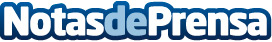 Solamente el 10% de las cerraduras del mercado son seguras, según Cerrajeros PintoLa seguridad de un domicilio depende del eslabón más débil de la cadena de seguridad: las cerraduras. Cerrajeros Pinto desvela las claves sobre las cerraduras que se venden e instalan en los domicilios, de las que sólo el 10% son realmente seguras, propiciando los robos e incluso la ocupación de viviendasDatos de contacto:Cerrajeros PintoNota de prensa publicada en: https://www.notasdeprensa.es/solamente-el-10-de-las-cerraduras-del-mercado Categorias: Bricolaje Madrid Consumo http://www.notasdeprensa.es